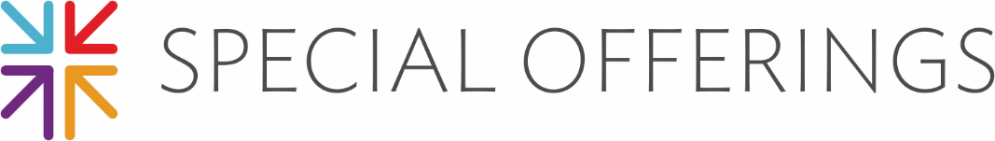 We can make a Display! Or Bulletin Board! Or (fill in the blank!)The best place to begin when creating a Special Offering display/bulletin board/etc. is to go to http://specialofferings.pcusa.org/ and click on the Offering you are working with.  Browse the Resources section by scrolling down.Great idea-starters from the Resources section could be:PosterBulletin InsertsMinutes for MissionPromotional ImagesPowerPoint slidesOGHS Display (2019 – 70th Anniversary)Presbyterian Church (U.S.A.) display case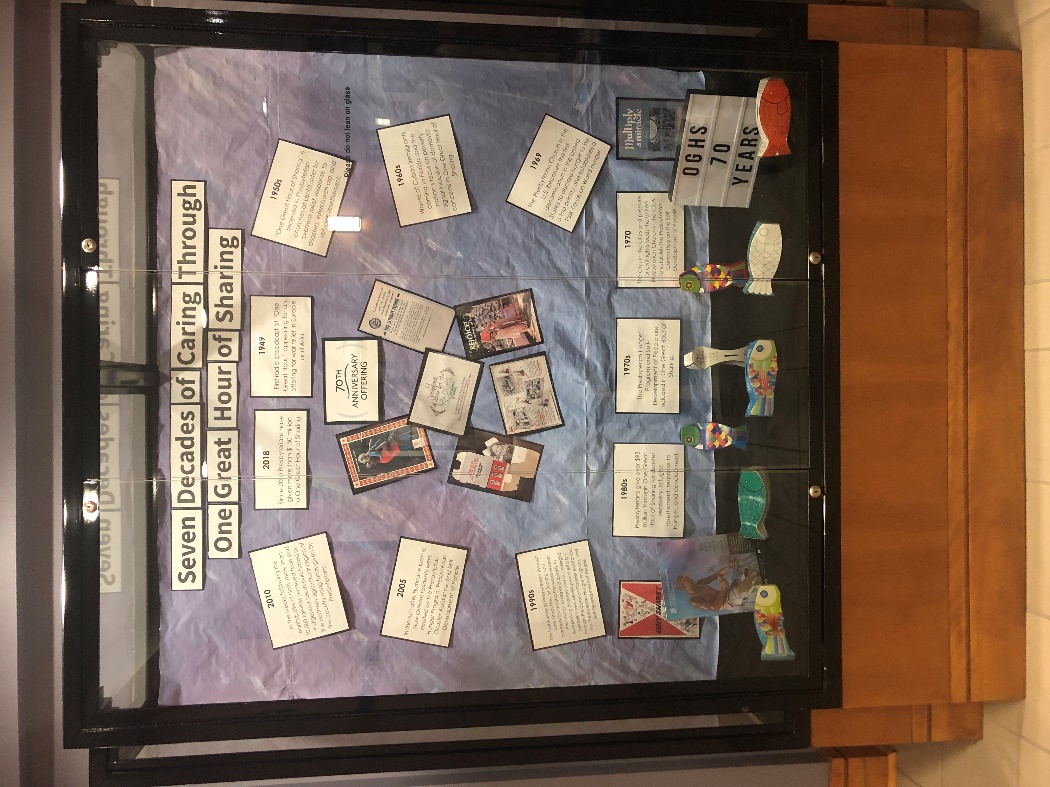 Once you choose a theme:Measure the display area (case, bulletin board, window, etc.)Make a list of materials you will needPurchase/Gather needed materials. (see “Shopping/Gathering list” below)Select and print offering-related promotional images at: https://www.presbyterianmission.org/resource/2019-one-great-hour-of-sharing-promotional-images/or the PowerPoint slides:https://drive.google.com/file/d/1L_N6YGLM_d4dgFA-6d4vtR9sHg55T0l9/view https://drive.google.com/file/d/19-eGocZM1qGHF1ERp3plIEG9IKETOFLd/view or choose images from another source of your choiceFor 2019 OGHS 70th Anniversary display, we recreated the 70th anniversary timeline: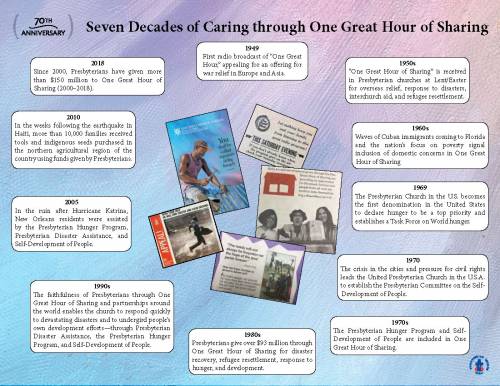 https://www.presbyterianmission.org/resource/seven-decades-of-caring-through-one-great-hour-of-sharing/ To recreate “Seven Decades of Caring through One Great Hour of Sharing”:Type “Seven Decades of Caring through One Great Hour of Sharing” into a Word document.  Enlarge to an easily readable size for display.  Print, trim, and mount to colored paper (we used black).Copy the 70th Anniversary logo into a Word document. Cut and adhere to colored paper. We used black, but another color may work better for your background/display area.Type the timeline pieces into a Word document, with each one on a separate page.  Print out, trim, and adhere to black paper.Print out images of old OGHS resources (found here: https://www.presbyterianmission.org/resource/oghs-through-the-years/).  Trim and adhere to black paper.Basic Steps of the Process:Create background for display.  You may have a neutral background already, or you may need to use large sheets of paper.  We recreated the purple/blue background effect from the timeline by painting white bulletin board paper.Adhere wording and 70th Anniversary logo to back of display at top.If you have a display case, add a coordinating fabric on the bottom.Add OGHS resource samples or other related materials to bottom of display or table (if applicable). We used old fish banks from previous years of OGHS.Shopping/Gathering List:For bottom of display case:Black fabricTapeOGHS ResourcesOther elements if desiredFor display wall:Bulletin board paper (if needed)Paint/paint brushes (if needed)Printed and prepped wording and imagesPrinted pagesBlack (or other color) cardstock/construction paperStaplerTape Scissors Not using a display case?This project will translate well onto a basic bulletin board.  You will need to mount any additional materials that would be in the bottom of a display case, or use the floor space in front of the board.***If you find another way to create an OGHS display for your congregation, please share images with us so we can share on our social media!  Email pictures to special.offerings@pcusa.org.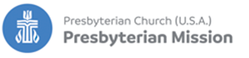 